DICHIARAZIONE DI INIZIO ATTIVITÀALTERNATIVA AL PERMESSO DI COSTRUIRE(art. 19, 19-bis, L. 7 agosto 1990, n.241 – art.10, comma 4, L.R. 10 agosto 2016, n.16)DATI DEL TITOLARE	(in caso di più titolari, la sezione è ripetibile nell’allegato “SOGGETTI COINVOLTI”)DATI DELLA DITTA O SOCIETÀ	(eventuale)in qualità di	 	della ditta / società	 	 codice fiscale /p. IVA	|   |    |   |   |   |   |    |    |   |    |   |   |   |    |   |   |Iscritta alla C.C.I.A.A.dicon sede in	 	prov.	|   |    |	n.   |   |   |    |   |   |    |    |prov.	|   |    |	indirizzo	 	PEC posta elettronica	 	C.A.P.	|   |    |   |    |    |Telefono fisso/cellulare	 	DATI DEL PROCURATORE/DELEGATO	(compilare in caso di conferimento di procura)DICHIARAZIONI (artt. 46 e 47 del d.PR. n. 445 del 2000)Il/la sottoscritto/a, consapevole delle sanzioni penali previste dalla legge per le false dichiarazioni e attestazioni (art. 76 del d.P.R. n. 445/2000 e Codice Penale), sotto la propria responsabilitàDICHIARATitolarità dell’intervento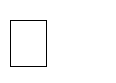 Presentazione della DIA/DIA Unica/DIA Condizionata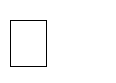 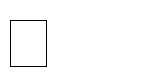 Qualificazione dell’intervento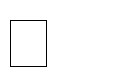 c.2   gli interventi di ristrutturazione edilizia di cui all'articolo 5, comma 1, lettera c), con esclusione delle zone e degli immobili di cui alla lettera a), e nei soli casi in cui siano verificate le seguenti tre condizioni (articolo 10, comma 4, lettera b), della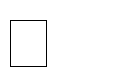 L.R. 10 agosto 2016, n.16):il solaio sia preesistenteil committente provveda alla denuncia dei lavori ai sensi dell’articolo 93 del decreto del Presidente della Repubblica 6 giugno 2001, n. 380, come introdotto dall’articolo 1, ed all’eventuale conseguente autorizzazione ai sensi dell’articolo 16la classificazione energetica dell’immobile dimostri una riduzione delle dispersioni termiche superiori al 10 per cento rispetto alle condizioni di originec.3    gli interventi di nuova costruzione o di ristrutturazione urbanistica qualora siano disciplinati da piani attuativi comunque denominati, ivi compresi gli accordi negoziali aventi valore di piano attuativo, che contengano precise disposizioni planivolumetriche, tipologiche, formali e costruttive, la cui sussistenza sia stata esplicitamente dichiarata dal competente organo comunale in sede di approvazione degli stessi piani o di ricognizione di quelli vigenti (articolo 10, comma 4, lettera c) della L.R. 10 agosto 2016 n. 16)c.4  e opere di recupero volumetrico ai fini abitativi di cui all’articolo 5, comma 1, lettera d) L.R. n.16/2016 (articolo 10, comma 4, lettera d) della L.R. 10 agosto 2016 n. 16)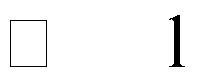 c.5    le opere per la realizzazione della parte dell’intervento non ultimato nel termine stabilito nel permesso di costruire, ove i lavori eseguiti consentono la definizione planivolumetrica del manufatto edilizio e le opere di completamento sono conformi al progetto attuato (articolo 10, comma 4, lettera e) della L.R. 10 agosto 2016 n. 16)e solo nel caso di presentazione allo Sportello Unico per le Attività Produttive – SUAP la presente dichiarazione riguarda:attività che rientrano nell’ambito del procedimento automatizzato ai sensi degli articoli 5 e 6 del d.P.R. n. 160/2010attività c rientrano nell’ambito del procedimento ordinario ai sensi dell’articolo 7 del d.P.R. n. 160/2010Localizzazione dell’interventoOpere su parti comuni o modifiche esterne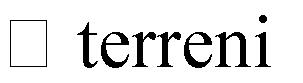 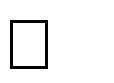 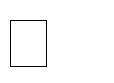 1 L’amministratore deve, comunque, disporre della delibera dell’assemblea condominiale di approvazione delle opereRegolarità urbanistica e precedenti ediliziche lo stato attuale dell’immobile risulta:pienamente conforme alla documentazione dello stato di fatto legittimato dal seguente titolo/pratica edilizia;in difformità rispetto al seguente titolo/pratica edilizia, tali opere sono state realizzate in data |   |   |   |   |   |   |   |   |:provvedimento unico (SUAP)	n.  	del	|    |   |   |   |__|    |   |   |licenza edilizia/concessione edilizia	n.  	del	|    |   |   |   |   |   |   |   |permesso di costruire	n.  	del	|    |   |   |   |__|    |   |   |autorizzazione edilizia	n.  	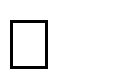 del	|    |   |   |   |   |   |   |    |comunicazione edilizia/CILA	n.  	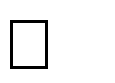 del	|    |   |   |   |__|    |   |   |concessione edilizia in sanatoria	n.  	del	|    |   |   |   |   |   |   |   |DIA	n.  	del	|    |   |   |   |__|    |   |   |SCIA	n.  	del	|    |   |   |   |__|    |   |   |altro  	n.  	del	|    |   |   |   |__|    |   |   |f.12 l'immobile/unità immobiliare, oggetto della presente, è stato realizzato in data antecedente al 16/10/1942 (data di pubblica- zione sulla G.U.R.I. n. 244 della L. 1150 del 17/08/1942) e che da allora alla data odierna, non sono mai stati effettuati interventi che avrebbero richiesto il rilascio di un titolo abilitativo, a conferma di ciò allega_ 	f.13 l'immobile/unità immobiliare, oggetto della presente, è stato realizzato in data antecedente al 31/08/1967 (data di pubblica zione sulla G.U.R.I. n. 218 della L. 765 del 06/08/1967) e che da allora alla data odierna, non sono mai stati effettuati interventi che avrebbero richiesto il rilascio di un titolo abilitativo, a conferma di ciò allega 	Calcolo del contributo di costruzioneTecnici incaricati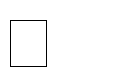 Impresa esecutrice dei lavori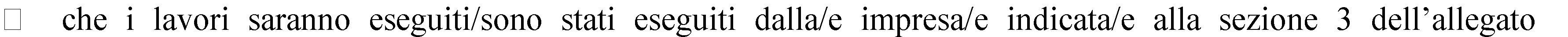 Rispetto degli obblighi in materia di salute e sicurezza nei luoghi di lavoroche l’intervento:non ricade nell’ambito di applicazione delle norme in materia di salute e sicurezza sul luogo di lavoro ( d.lgs. n. 81/2008)ricade nell’ambito di applicazione delle norme in materia di salute e sicurezza sul luogo di lavoro (d.lgs. n. 81/2008 ) e pertanto:relativamente alla documentazione delle imprese esecutricidichiara che l’entità presunta del cantiere è inferiore a 200 uomini-giorno ed i lavori non comportano i rischi particolari di cui all’allegato XI del d.lgs. n. 81/2008 e di aver verificato il certificato di iscrizione alla Camera di commercio, il documento unico di regolarità contributiva, corredato da autocertificazione in ordine al possesso degli altri requisiti previsti dall’allegato XVII del d.lgs. n. 81/2008, e l’autocertificazione relativa al contratto collettivo applicatodichiara che l’entità presunta del cantiere è pari o superiore a 200 uomini-giorno o i lavori comportano i rischi particolari di cui all’allegato XI del d.lgs. n. 81/2008 e di aver verificato la documentazione di cui alle lettere a) e b) dell'art. 90 comma 9 prevista dal d.lgs. n. 81/2008 circa l’idoneità tecnico professionale della/e impresa/e esecutrice/i e dei lavoratori autonomi, l’organico medio annuo distinto per qualifica, gli estremi delle denunce dei lavoratori effettuate all'Istituto nazionale della previdenza sociale (INPS), all'Istituto nazionale assicurazione infortuni sul lavoro (INAIL) e alle casse edili, nonché il contratto collettivo applicato ai lavoratori dipendenti, della/e impresa/e esecutrice/irelativamente alla notifica preliminare di cui all’articolo 99 del d.lgs. n. 81/2008dichiara che l’intervento non è soggetto all’invio della notifica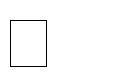 dichiara che l’intervento è soggetto all’invio della notifica el.2.2.2.1 allega alla presente dichiarazione la notifica, il cui contenuto sarà riprodotto su apposita tabella, esposta in cantiere per tutta la durata dei lavori, in luogo visibile dall’esternol.3  ricade nell’ambito di applicazione delle norme in materia di salute e sicurezza sul luogo di lavoro (d.lgs. n. 81/2008), ma si riserva di presentare le dichiarazioni di cui al presente quadro prima dell’inizio lavori, poiché i dati dell’impresa esecutrice saranno forniti prima dell’inizio lavori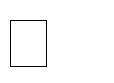 di essere a conoscenza che l’efficacia della presente DIA è sospesa qualora sia assente il piano di sicurezza e coordinamento di cui all’articolo 100 del d.lgs. n. 81/2008 o il fascicolo di cui all’articolo 91, comma 1, lettera b), quando previsti, oppure in assenza di notifica di cui all’articolo 99, quando prevista, oppure in assenza di documento unico di regolarità contributiva.Diritti di terziRispetto della normativa sulla privacyLegittimità scarichi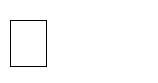 NOTE:Il Titolare della Dichiarazione è consapevole che qualora dai controlli successivi il contenuto delle dichiarazioni risulti non corrispondente al vero, oltre alle sanzioni penali, è prevista la decadenza dai benefici ottenuti sulla base delle dichiarazioni stesse (art. 75 del d.P.R. 445/2000).Data e luogo  	Il/I Dichiarante/iINFORMATIVA SULLA PRIVACY (ART. 13 del d.lgs. n. 196/2003)Il d.lgs. n. 196 del 30 giugno 2003 (“Codice in materia di protezione dei dati personali”) tutela le persone e gli altri soggetti rispetto al trattamento dei dati personali. Pertanto, come previsto dall’art. 13 del Codice, si forniscono le seguenti informazioni:Finalità del trattamento. I dati personali saranno utilizzati dagli uffici nell’ambito del procedimento per il quale la dichiarazione viene resa.Modalità del trattamento. I dati saranno trattati dagli incaricati sia con strumenti cartacei sia con strumenti informatici a disposizione degli uffici.Ambito di comunicazione. I dati potranno essere comunicati a terzi nei casi previsti della Legge 7 agosto 1990, n. 241 (“Nuove norme in materia di procedimento amministrativo e di diritto di accesso ai documenti amministrativi”) ove applicabile, e in caso di controlli sulla veridicità delle dichiarazioni (art. 71 del d.P.R. 28 dicembre 2000 n. 445 (“Testo unico delle disposizioni legislative e regolamentari in materia di documentazione amministrativa”).Diritti. L’interessato può in ogni momento esercitare i diritti di accesso, di rettifica, di aggiornamento e di integrazione dei dati come previsto dall’art. 7 del d.lgs. n. 196/2003. Per esercitare tali diritti tutte le richieste devono essere rivolte al SUAP/SUE.Il Responsabile del procedimento: SUAP/SUE di  	DIA ALTERNATIVA AL PERMESSO DI COSTRUIRERELAZIONE TECNICA DI ASSEVERAZIONEN.B. I dati del progettista coincidono con quelli già indicati, nella sezione 2 dell’Allegato “Soggetti coinvolti”, per il progettista delle opere architettonicheIl progettista, in qualità di tecnico asseverante, preso atto di assumere la qualità di persona esercente un servizio di pubblica necessità ai sensi degli articoli 359 e 481 del Codice Penale, consapevole che le dichiarazioni false, la falsità negli atti e l'uso di atti falsi comportano l'applicazione delle sanzioni penali previste dagli artt. 75 e 76 del d.P.R. n. 445/2000 e di quelle di cui all'art. 19, comma 6, della legge n. 241/1990, sotto la propria responsabilitàDICHIARATipologia di intervento e descrizione sintetica delle opereche i lavori riguardano l’immobile individuato nella Dichiarazione di Inizio Attività di cui la presente relazione costituisce parte integrante e sostanziale;che le opere in progetto sono subordinate a Dichiarazione di Inizio Attività Alternativa al Permesso di Costruire in quanto rientrano nella seguente tipologia di intervento:gli interventi di ristrutturazione di cui all'articolo 5, comma 1, lettera c), in zone non comprese all’interno delle zone omogenee A di cui al decreto del Ministro dei Lavori pubblici 2 aprile 1968, n. 1444, ovvero non relativi ad immobili sottoposti ai vincoli del decreto legislativo n. 42/2004 ovvero non ricadenti all’interno di parchi e riserve naturali, o in aree protette ai sensi della normativa relativa alle zone pSIC, SIC, ZSC e ZPS, ivi compresa una fascia esterna di influenza per una larghezza di 200 metri (articolo 10, comma 4, lettera a) della L.R. 10 agosto 2016, n.16)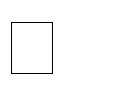 gli interventi di ristrutturazione edilizia di cui all'articolo 5, comma 1, lettera c), con esclusione delle zone e degli immobili di cui alla lettera a), e nei soli casi in cui siano verificate le seguenti tre condizioni (articolo 10, comma 4, lettera b), della L.R. 10 agosto 2016, n.16)il solaio sia preesistente;il committente provveda alla denuncia dei lavori ai sensi dell’articolo 93 del decreto del Presidente della Repubblica 6 giugno 2001, n. 380, come introdotto dall’articolo 1, ed all’eventuale conseguente autorizzazione ai sensi dell’articolo 16;la classificazione energetica dell’immobile dimostri una riduzione delle dispersioni termiche superiori al 10 per cento rispetto alle condizioni di originegli interventi di nuova costruzione o di ristrutturazione urbanistica qualora siano disciplinati da piani attuativi comunque denominati, ivi compresi gli accordi negoziali aventi valore di piano attuativo, che contengano precise disposizioni planivolumetriche, tipologiche, formali e costruttive, la cui sussistenza sia stata esplicitamente dichiarata dal competente organo comunale in sede di approvazione degli stessi piani o di ricognizione di quelli vigenti (articolo 10, comma 4, lettera c) della L.R. 10 agosto 2016 n. 16)le opere di recupero volumetrico ai fini abitativi di cui all’articolo 5, comma 1, lettera d) L.R. n°16/2016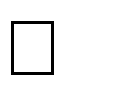 (articolo 10, comma 4, lettera d) della L.R. 10 agosto 2016 n. 16)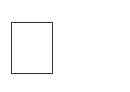 Dati geometrici dell'immobile oggetto di interventoStrumentazione urbanistica comunale vigente e in salvaguardiaBarriere architettoniche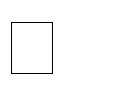 Sicurezza degli impianti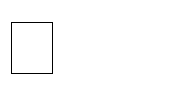 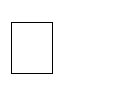 Consumi energetici6.1.2	è soggetto al deposito del progetto e della relazione tecnica di cui all’articolo 125 del d.P.R. n. 380/2001 e del d.lgs. n. 192/2005, pertanto:6.1.2.1   si allega la relazione tecnica sul rispetto delle prescrizioni in materia di risparmio energetico e la documentazione richiesta dalla leggeche l’intervento, in relazione agli obblighi in materia di fonti rinnovabili:6.2.1   non  è  soggetto  all’applicazione  del  d.lgs.  n.  28/2011,  in  quanto  non  riguarda  edifici  di  nuova costruzione o edifici sottoposti ad una ristrutturazione rilevante6.2.2   è soggetto all’applicazione del d.lgs. n. 28/2011, pertanto:6.2.2.1   il rispetto delle prescrizioni in materia di utilizzo di fonti di energia rinnovabili è indicato negli elaborati progettuali e nella relazione tecnica prevista dall’articolo 125 del d.P.R.n. 380/2001 e dal d.lgs. n. 192/2005 in materia di risparmio energetico6.2.2.2   l’impossibilità tecnica di ottemperare, in tutto o in parte, agli obblighi previsti, è evidenziata nella relazione tecnica dovuta ai sensi dell’articolo 125 del d.P.R. n. 380/2001 e del d.lgs. n. 192/2005, con l’indicazione della non fattibilità di tutte le diverse opzioni tecnologiche disponibili;che l’intervento in relazione al miglioramento energetico degli edifici:ricade nell’articolo 14, comma 6, del d.lgs. n. 102/2014 in merito al computo degli spessori delle murature,nonché alla deroga alle distanze minime e alle altezze massime degli edifici, pertanto: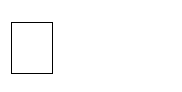 si certifica nella relazione tecnica una riduzione minima del 20 per cento dell’indice di prestazione energetica previsto dal d.lgs. n. 192/2005;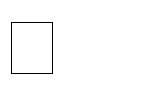 ricade nell’articolo 14, comma 7, del d.lgs. n. 102/2014 in merito alle deroga alle distanze minime ealle altezze massime degli edifici, pertanto:si certifica nella relazione tecnica una riduzione minima del 10 per cento del limite di trasmittanza previsto dal d.lgs. n. 192/2005ricade nell’articolo 12, comma 1, del d.lgs. n. 28/2011 in merito al bonus volumetrico del 5 per cento, pertanto:si certifica nella relazione tecnica una copertura dei consumi di calore, di elettricità e per il raffrescamento, mediante energia prodotta da fonti rinnovabili, in misura superiore di almeno il 30 per cento rispetto ai valori minimi obbligatori di cui all’allegato 3 del d. lgs. n. 28/2011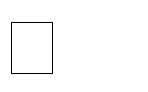 ALTRE DICHIATRAZIONI, COMUNICAZIONI, ASSEVERAZIONI E ISTANZETutela dall’inquinamento acustico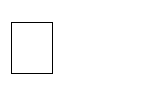 Produzione di materiali di risultache le opere8.1     non sono soggette alla normativa relativa ai materiali da scavo (art. 41-bis D.L. n. 69 del 2013 e art.184-bis d.lgs. n. 152 del 2006)8.2     comportano la produzione di materiali da scavo considerati come sottoprodotti ai sensi dell’articolo 184-bis, comma 1, del d.lgs. n. 152/2006 o dell’articolo 41-bis, comma 1, D.L. n. 69 del 2013, e inoltre8.2.1         le opere comportano la produzione di materiali da scavo per un volume superiore a 6000 mc e sono soggette a VIA o AIA, e pertanto, ai sensi dell’art. 184-bis, comma 2- bis, e del d.m. n. 161/20128.2.2         le opere comportano la produzione di materiali da scavo per un volume inferiore  o uguale a 6000 mc ovvero (pur superando tale soglia) non sono soggette a VIA o AIA8.2.3         le opere comportano la produzione di materiali da scavo per un volume superiore a 6000 mc e sono soggette a VIA o AIA, e pertanto, ai sensi dell’art. 184-bis, comma 2- bis del d.lgs. n. 152/2006, e del d.m. n. 161/2012 si prevede la presentazione del Piano di Utilizzo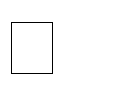 8.2.1.1	si comunicano gli estremi del provvedimento di VIA o AIA, comprensivo dell’assenso al Piano di Utilizzo dei materiali da scavo, rilasciato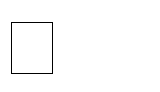 da_	con prot.	in data|    |   |   |   |   |    |   | 	8.3     comportano  la  produzione  di  materiali  da  scavo  che  saranno  riutilizzati  nello  stesso  luogo  di produzione8.4     riguardano interventi di demolizione di edifici o altri manufatti preesistenti e producono rifiuti la cui gestione è disciplinata ai sensi della parte quarta del d.lgs. n. 152/ 20068.5   comportano la produzione di materiali da scavo che saranno gestiti dall’interessato come rifiutiPrevenzione incendi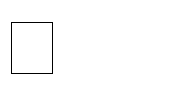 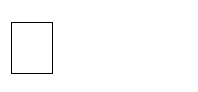 AmiantoConformità igienico-sanitariaInterventi strutturali e/o in zona sismicaQualità ambientale dei terreni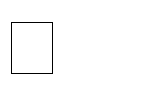 Opere di urbanizzazione primaria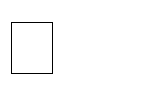 Scarichi idrici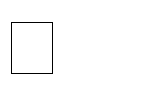 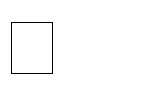 16) Bene sottoposto ad autorizzazione paesaggistica(2)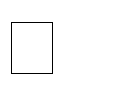 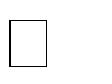 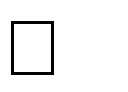 Bene sottoposto ad autorizzazione/atto di assenso della Soprintendenza archeologica/storico culturaleBene in area protetta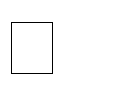 2 In relazione a quanto previsto dall’ art. 16 del d.P.R. 31/2017 è possibile presentare un’unica istanza nei casi in cui gli interventi soggetti ad autorizzazione paesaggistica semplificata, abbiano ad oggetto edifici o manufatti assoggettati anche a tutela storico e artistica ai sensi della parte II del d.lgs. 42/2004.Bene sottoposto a vincolo idrogeologicoBene sottoposto a vincolo idraulicoZona di conservazione “Natura 2000”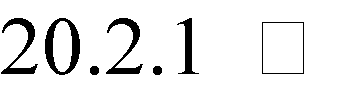 Fascia di rispetto cimiteriale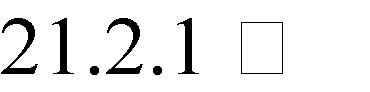 Aree a rischio di incidente rilevante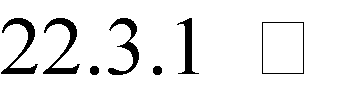 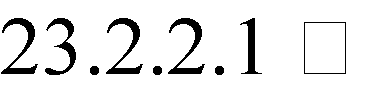 Altri vincoli di tutela ecologica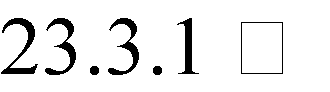 Vincoli per garantire il coerente uso del suolo e l’efficienza tecnica delle infrastruttureDisciplina scarichiASSEVERAZIONETutto ciò premesso, il sottoscritto tecnico, in qualità di persona esercente un servizio di pubblica necessità ai sensi degli artt. 359 e 481 del Codice Penale, esperiti i necessari accertamenti di carattere urbanistico, edilizio, statico, igienico ed a seguito del sopralluogo, consapevole di essere passibile dell’ulteriore sanzione penale nel caso di falsa asseverazione circa l’esistenza dei requisiti o dei presupposti di cui al comma 1 dell’art. 19 della l. n. 241/90ASSEVERAla conformità delle opere sopra indicate, compiutamente descritte negli elaborati progettuali, agli strumenti urbanistici approvati e non in contrasto con quelli adottati, la conformità al Regolamento Edilizio Comunale, al Codice della Strada, nonché al Codice Civile e assevera che le stesse rispettano le norme di sicurezza e igienico/sanitarie e le altre norme vigenti in materia di urbanistica, edilizia, e quanto vigente in materia, come sopra richiamato.Il sottoscritto dichiara che quanto forma oggetto della presente relazione di asseverazione rientra tra le competenze professionali dello scrivente secondo quanto stabilito dalle leggi e regolamenti in materia, e inoltre che l’allegato progetto è compilato in piena conformità alle norme di legge e dei vigenti regolamenti comunali, nei riguardi pure delle proprietà confinanti essendo consapevole che la presente dichiarazione non può comportare limitazione dei diritti dei terzi, fermo restando quanto previsto dall’articolo 19, comma 6-ter, della l. n. 241/1990.Luogo e Data   	Il Professionista Abilitato(timbro e firma)INFORMATIVA SULLA PRIVACY (ART. 13 del d.lgs. n. 196/2003)Ai sensi dell’art. 13 del codice in materia di protezione dei dati personali si forniscono le seguenti informazioni:Finalità del trattamento: I dati personali dichiarati saranno utilizzati dagli uffici nell’abito del procedimento per il quale la presente segnalazione viene resa.Modalità: Il trattamento avverrà sia con strumenti cartacei sia su supporti informatici a disposizione degli uffici.Ambito di comunicazione: I dati verranno comunicati a terzi ai sensi della l. n. 241/1990, ove applicabile, e in caso di verifiche ai sensi dell’art. 71 del d.P.R. n. 445/2000.Diritti: Il sottoscrittore può in ogni momento esercitare i diritti di accesso, rettifica, aggiornamento e integrazione dei dati ai sensi dell’art. 7 del d.lgs. n. 196/2003 rivolgendo le richieste a SUAP/SUE.Il Responsabile del procedimento: SUAP/SUE di  	Il titolare allega, quale parte integrante e sostanziale della presente richiesta di permesso di costruire, la documentazione di seguito indicata: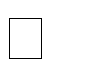 SOGGETTI COINVOLTITITOLARI (compilare solo in caso di più di un titolare)TECNICI INCARICATI (compilare obbligatoriamente)Progettista delle opere architettoniche  (sempre necessario)incaricato anche come direttore dei lavori delle opere architettonicheCognome e Nome     	codice fiscale	|   |    |   |    |    |   |    |    |   |    |   |   |   |    |   |   |indirizzo		n.   	C.A.P.	|   |   |   |    |   |con studio in	 	prov.	|   |    |	stato	 	indirizzo		n.   	C.A.P.	|   |   |   |    |   |Iscritto all’ordine/collegio    di	 	al n.  |   |   |   |   |   |Telefono	 	fax.     	cell.   	posta elettronica certificataFirma per accettazione incaricoDirettore dei lavori delle opere architettoniche (solo se diverso dal progettista delle opere architettoniche)Cognome e Nome     	codice fiscale	|   |    |   |    |    |   |    |    |   |    |   |   |   |    |   |   |indirizzo		n.   	C.A.P.	|   |   |   |    |   |con studio in	 	prov.	|   |    |	stato	 	indirizzo		n.   	C.A.P.	|   |   |   |    |   |Iscritto all’ordine/collegio    di	 	al n.  |   |   |   |   |   |Telefono	 	fax.     	cell.   	posta elettronica certificataFirma per accettazione incaricoProgettista delle opere strutturali (solo se necessario)incaricato anche come direttore dei lavori delle opere strutturaliCognome e Nome     	codice fiscale	|   |    |   |    |    |   |    |    |   |    |   |   |   |    |   |   |indirizzo		n.   	C.A.P.	|   |    |   |    |   |con studio in	 	prov.	|   |    |	stato	 	indirizzo		n.   	C.A.P.	|   |   |   |    |   |Iscritto all’ordine/collegio    _	di	 	al n.  |   |   |   |   |   |Telefono	 	fax.     	cell.   	posta elettronica certificataFirma per accettazione incaricoDirettore dei lavori delle opere strutturali (solo se diverso dal progettista delle opere strutturali)Cognome e Nome     	codice fiscale	|   |    |   |    |    |   |    |    |   |    |   |   |   |    |   |   |indirizzo		n.   	C.A.P.	|   |   |   |    |   |con studio in	 	prov.	|   |    |	stato	 	indirizzo		n.   	C.A.P.	|   |   |   |    |   |Iscritto all’ordine/collegio    di	 	al n.  |   |   |   |   |   |Telefono	 	fax.     	cell.   	posta elettronica certificataFirma per accettazione incaricoAltri tecnici incaricati (la sezione è ripetibile in base al numero di altri tecnici coinvolti nell’intervento)Incaricato della	(ad es. progettazione degli impianti/certificazione energetica/esecuzione del Piano di Utilizzo, ecc.)Cognome e Nome     	codice fiscale	|   |    |   |    |    |   |    |    |   |    |   |   |   |    |   |   |nato a	 	prov.	|   |    |	stato	 	nato il	|   |   |   |   |   |   |   |   |residente in	 	prov.	|   |    |	stato	 	indirizzo		n.   	C.A.P.	|   |   |   |    |   |con studio in	 	prov.	|   |    |	stato	 	indirizzo		n.   	C.A.P.	|   |   |   |    |   |(se il tecnico è iscritto ad un ordine professionale)Iscritto all’ordine/collegiodi	 	al n.  |   |   |   |   |   |(se il tecnico è dipendente di un’impresa) Dati dell’impresaRagione sociale	 	 codice fiscale /p. IVA	|   |    |   |    |    |   |    |    |   |    |   |   |   |    |   |   |Iscritta allaC.C.I.A.A. di	 	prov.	|   |    |	n.   |   |   |    |   |   |    |    |con sede in	 	prov.	|   |    |	stato	 	|    |   |    |   |tazione incaricoIMPRESE ESECUTRICI  (compilare in caso di affidamento dei lavori ad una o più imprese)Ragione sociale	 	 codice fiscale /p. IVA	|   |    |   |    |   |   |    |    |   |    |   |   |   |    |   |   |Iscritta allaC.C.I.A.A. di	 	con sede in	 	prov.	|   |    |	n.   |   |   |    |   |   |    |    |prov.	|   |    |	stato	 	indirizzo		n.   	C.A.P.	|   |   |   |    |   |il cui legalerappresentante è	 	codice fiscale	|   |    |   |    |   |   |    |    |   |    |   |   |   |    |   |   |pronato a	 	v.	|   |    |	stato	 	nato il	|   |   |   |   |   |   |   |__|Telefono	 	fax.     	cell.   	posta elettronica	 	Dati per la verifica della regolarità contributivaFirma per accettazione incaricoCassa edile	sede di    	codice impresa n.    	codice cassa n.    	INPS	sede di    		 Matr./Pos. Contr. n.    		INAIL	sede di    	codice impresa n.    	pos. assicurativa territoriale n.    	Ragione sociale	 	 codice fiscale /p. IVA	|   |    |   |    |    |   |    |    |   |    |   |   |   |    |   |   |Iscritta allaC.C.I.A.A. di	 	prov.	|   |    |	n.   |   |   |    |   |   |    |    |con sede in	 	prov.	|   |    |	stato	 	indirizzo		n.   	C.A.P.	|   |   |   |   |   |il cui legalerappresentante è	 	codice fiscale	|   |    |   |    |    |   |    |    |   |    |   |   |    |   |   |   |nato a	 	prov.	|   |    |	stato	 	nato il	|   |    |   |    |    |   |    |    |Telefono	 	fax.     	cell.   	posta elettronica	 	Firma per accettazione incaricoDati per la verifica della regolarità contributivaCassa edile	sede di    	codice impresa n.    	codice cassa n.    	INPS	sede di	Matr./Pos. Contr. n.    	INAIL	sede di    	codice impresa n.    	pos. assicurativa territoriale n.    	Ragione sociale	 	 codice fiscale /p. IVA	|   |    |   |    |    |   |    |    |   |    |   |   |   |    |   |   |Iscritta allaC.C.I.A.A. di	 	prov.	|   |    |	n.   |   |   |    |   |   |    |    |con sede in	 	prov.	|   |    |	stato	 	indirizzo		n.   	C.A.P.	|   |   |   |   |   |il cui legalerappresentante è	 	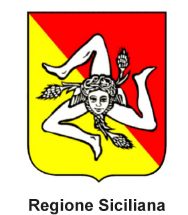 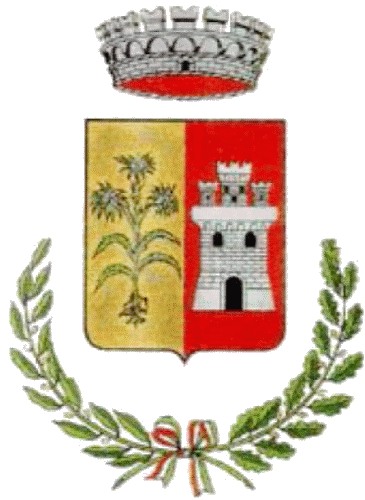                                 Al Comune di  PETRALIA SOPRANA SUAP                 Indirizzo:  PIAZZA DEL POPOLO SUE                    PEC: protocollo.petraliasoprana@sicurezzapostale.itPratica edilizia  	del    |    |   |    |   |    |   |    |    |Protocollo   DIA alternativa al permesso di costruire   DIA UNICA (DIA alternativa al permesso di costruire più altre dichiarazioni, comunicazioni e notifiche)   DIA CONDIZIONATA (DIA più istanze per acquisire atti di assenso)da compilare a cura del SUE/SUAPche l’intervento interessa l’immobilesito in	(via, piazza, ecc.)											n.	 	 scala			piano			interno			C.A.P.	|   |   |   |   |   |(se presenti)che l’intervento interessa l’immobilesito in	(via, piazza, ecc.)											n.	 	 scala			piano			interno			C.A.P.	|   |   |   |   |   |(se presenti)censito al catastofoglio n.			map.	 	sez.sub.			sez.			urb.	 	fabbricatoavente destinazione d’catasto(Ad es. residenziale, industriale, commerciale, ecc.)fabbricatoavente destinazione d’catasto(Ad es. residenziale, industriale, commerciale, ecc.)superficiemqVolumetriamcnumero dei pianinche l’area/immobile oggetto di intervento risulta individuata dal/è da realizzarsi su:che l’area/immobile oggetto di intervento risulta individuata dal/è da realizzarsi su:che l’area/immobile oggetto di intervento risulta individuata dal/è da realizzarsi su:che l’area/immobile oggetto di intervento risulta individuata dal/è da realizzarsi su:che l’area/immobile oggetto di intervento risulta individuata dal/è da realizzarsi su:che l’area/immobile oggetto di intervento risulta individuata dal/è da realizzarsi su:che l’area/immobile oggetto di intervento risulta individuata dal/è da realizzarsi su:SPECIFICAREZONAART.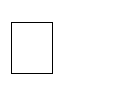 PRGPRGPIANOPARTICOLAREGGIATOPIANO DI RECUPEROP.I.PP.E.E.P.PIANO PAESISTICOALTRO:Atti in possesso del Comune e di altre amm.niAtti allegatiDenominazione allegatoQuadro informativo di riferimentoCasi in cui è previsto l’allegatoProcura/delega-Sempre obbligatorioSoggetti coinvolti-Sempre obbligatorioRicevuta  di  versamento  dei  diritti  di  segreteria  e/o  di istruttoria-Sempre obbligatorioCopia del documento di identità del/i titolare/i e dei tecnici-Sempre obbligatorio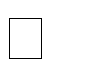 Documentazione tecnica necessaria alla determinazione del contributo di costruzioneg)Se l’intervento da realizzare è a titolo oneroso e si richiede allo Sportello Unico di effettuare il calcolo del contributo di costruzioneProspetto di calcolo preventivo del contributo di costruzioneg)Se l’intervento da realizzare è a titolo oneroso ed il contributo di costruzione è calcolato dal tecnico abilitatoProposta di progetto per la realizzazione delle opere di urbanizzazioneg)Se l’intervento da realizzare è a titolo oneroso e viene richiesto lo scomputo degli oneri di urbanizzazioneEstremi del codice identificativo della marca da bollo e scansione della stessa, annullata mediante la data, ovvero altre modalità di assolvimento, anche virtuale, dell’imposta di bollo-Sempre obbligatorioDichiarazione di assenso dei terzi titolari di altri diritti reali o obbligatorib)Se non si ha titolarità esclusiva all’esecuzione dell’interventoCopia dei documenti d’identità dei comproprietarid)Se gli eventuali comproprie-tari dell’immobile hanno sottoscritto gli elaborati allegatiModello ISTAT-Per interventi di nuova costruzione e di  amplia-mento di volume di fabbricati esistenti (art. 7 D.Lgs. n. 322/1989)RELAZIONE TECNICA DI ASSEVERAZIONERELAZIONE TECNICA DI ASSEVERAZIONESempre obbligatorioTitolo  di  legittimazione  del  richiedente  e/o  disponi-bilità dell’immobile-Sempre obbligatoriDichiarazione del progettista abilitato art. 20 del D.P.R. n. 380/2001-Sempre obbligatoriElaborati relativi al superamento delle barriere architettoniche: Elaborati grafici e Relazione Tecnica4)Se l’intervento è soggetto alle prescrizioni dell’art. 82 e seguenti (edifici privati aperti al pubblico) ovvero degli artt. 77 e seguenti (nuova costruzione e ristrutturazione di interi edifici residenziali) del d.P.R. n. 380/2001Richiesta di deroga alla normativa per l’abbattimento delle barriere architettoniche4)Se l’intervento è soggetto alle prescrizioni dell’art. 82 e seguenti (edifici privati aperti al pubblico) ovvero degli artt. 77 e seguenti (nuova costruzione e ristrutturazione di interi edifici residenziali) del d.P.R. n. 380/2001Progetto degli impianti5)Se l’intervento comporta in- stallazione, trasformazione o ampliamento di impianti tecnologici, ai sensi del d.m. n. 37/2008Relazione tecnica sui consumi energetici(può essere trasmessa in allegato alla comunicazione di inizio lavori)6)Se intervento è soggetto all’applicazione del d.lgs. n. 192/2005 e/o del d.lgs. n. 28/2011Documentazione di impatto acustico7)Se l’intervento rientra nell’ambito di applicazione dell’art. 8, commi 2 e 4, della l.n. 447/1995, integrato con il contenuto dell’art. 4 del d.P.R. n. 227/2011.Valutazione previsionale di clima acustico7)Se l’intervento rientra nell’ambito di applicazione dell’art. 8, comma 3, della l. n. 447/1995.Autocertificazione del tecnico abilitato7)Se l’intervento riguarda nuovi insediamenti	residen-ziali prossimi alle opere soggette a documentazione di impatto acustico, di cui  all’art.  8, comma 2, L. N.447/95, in Comune che abbia approvato la classificazione acustica, ma rispettano i requisiti di protezione acustica: art. 8, comma 3-bis, della L. N. 447/1995Dichiarazione sostitutiva7)Se l’intervento, rientra nelle attività “a bassa rumorosità”, di cui all’allegato B del d.P.R. n.227 del 2011, che utilizzano impianti di diffusione sonora ovvero svolgono manifestazioni ed eventi con diffusione di musica o utilizzo di strumenti musicali, ma rispettano i limiti di rumore individuati dal d.P.C.M.n. 14/11/97 (assoluti e differenziali): art.4, comma 1, dPR 227/2011;ovvero se l’intervento non rientra nelle attività “a bassa rumorosità”, di  cui all’allegato B del DPR 227 del 2011, e rispetta i limiti di rumore individuati dal d.P.C.M. n. 14/11/97	(assoluti	e differenziali): art.4, comma 2, dPR 227/2011Provvedimento di VIA o AIA, comprensivo dell’assenso al Piano di Utilizzo dei materiali da scavo, rilasciato da8)Se opere soggette a VIA o AIA che comportano la  produzione di terre e rocce da scavo conside-rati come sottoprodotti, e con volumi maggiori di 6000 mc, ai sensi dell’art. 184-bis, comma 2-bis, d.lgs n. 152/2006 e del d.m. n. 161/2012 (e la VIA o AIA non ha assunto il valore e gli effetti di titolo edilizio),Autocertificazione del titolare resa all’ARPA ai sensi del comma 2 dell’art. 41-bis D.L. n. 69 del 20138)Se opere non soggette a VIA o AIA, o con volumi inferiori o uguali a 6000 mc, che comportano la produzione di terre e rocce da scavo conside- rati come sottoprodotti, ai sensi del comma 1 dell’articolo 41-bis d.l. n. 69/2013Autocertificazione sul riutilizzo nello stesso luogo dei materiali da scavoSe le opere comportano la produzione di materiali da scavo che saranno riutilizzati nello stesso luogo di produzione art. 185, comma 1, lettera c), d.lgs. n. 152/2006Documentazione necessaria per la valutazione del progetto da parte dei Vigili del Fuoco9)Se l’intervento è soggetto a valutazione di confor-mità ai sensi dell’art. 3 del d.P.R. n. 151/2011Documentazione necessaria all’ottenimento della deroga all’integrale osservanza delle regole tecniche di prevenzione incendi9)Se l’intervento è soggetto a valutazione di confor-mità ai sensi dell’art. 3 del d.P.R. n. 151/2011Documentazione relativa al piano di lavoro di demolizione o rimozione dell’amianto10)Se le opere interessano parti di edifici con presenza di fibre di amiantoDocumentazione necessaria per il rilascio del parere igienico sanitario11)Se l’intervento comporta valutazioni tecnico-discrezionali sulla conformità alle norme igienico-sanitarieDenuncia dei lavori(può  essere  trasmessa  in  allegato  alla  comunicazione  di inizio lavori)12)Se l’intervento prevede la realizzazione di opere in conglomerato	cementizio armato, normale e pre- compresso ed a struttura metallica da denunciare ai sensi dell’art. 65 del d.P.R. n. 380/2001Denuncia dei lavori in zona sismica(può  essere  trasmessa  in  allegato  alla  comunicazione  di inizio lavori)12)Se l’intervento prevede opere da denunciare ai sensi dell’art. 93 del d.P.R. n. 380/2001Documentazione   necessaria   per   il   rilascio   dell’auto- rizzazione sismica12)Se l’intervento prevede opere da autorizzare ai sensi dell’art. 94 del d.P.R. n. 380/2001Risultati delle analisi ambientali sulla qualità dei terreni13)Se l’intervento richiede indagini ambientali pre-ventive sulla qualità dei terreniRelazione geologica/geotecnica(può  essere  trasmessa  in  allegato  alla  comunicazione  di inizio lavori)-Se l’intervento comporta opere elencate nelle NTC 14/01/2008 per cui è necessaria la progetta- zione geotecnicaDocumentazione necessaria ai fini del rispetto di obblighi imposti dalla normativa regionale14)Elaborato tecnico sui rischi di caduta dall'alto di cui al Decreto dell'Assessorato della Salute della Regione Siciliana n.1754 del 05/09/2012Sempre obbligatori in conformità a quanto previsto dal Regolamento edilizio comunaleVINCOLIVINCOLIVINCOLIIndividuazione dell’immobile oggetto d’intervento nel Piano Paesistico …………….., adottato/approvato e scaricabile dal link: http://www.comune.xxxxxxxxxxx-Se l’intervento ricade nell’ambito di un Piano Paesaggistico regionaleDocumentazione necessaria per il rilascio della autorizzazione paesaggistica15)Se l’intervento ricade in zona sottoposta a tutela e altera i luoghi o l’aspetto esteriore degli edificiDocumentazione necessaria per il rilascio del parere/nulla osta da parte della Soprintendenza16)Se l’immobile oggetto dei lavori è sottoposto a tutela ai sensi del Titolo I, Capo I, Parte II del d.lgs. n. 42/2004Documentazione necessaria per il rilascio del parere/nulla osta dell’ente competente per bene in area protetta17)Se l’immobile oggetto dei lavori ricade in area tutelata e le opere comportano alte-razione dei luoghi ai sensi della legge n. 394/1991Documentazione	necessaria	per	il	rilascio dell’autorizzazione relativa al vincolo idrogeologico18)Se l’area oggetto di intervento è sottoposta a tutela ai sensi dell’articolo 61 del d.lgs. n. 152/2006Documentazione	necessaria	per	il	rilascio dell’autorizzazione relativa al vincolo idraulico19)Se l’area oggetto di intervento è sottoposta a tutela ai sensi dell’articolo 115 del d.lgs. n. 152/2006Documentazione necessaria all’approvazione del progetto in zona speciale di conservazione20)Se l’intervento è soggetto a valutazione d’incidenza nelle zone appartenenti alla rete “Natura 2000”Documentazione necessaria per la richiesta di deroga alla fascia di rispetto cimiteriale21)Se l’intervento ricade nella fascia di rispetto cimiteriale e non è consentito ai sensi dell’articolo 338 del testo unico delle leggi sanitarie 1265/1934Documentazione necessaria alla valutazione del progetto da parte del Comitato Tecnico Regionale per interventi in area di danno da incidente rilevante22)Se l’intervento ricade in area a rischio d’incidente rilevanteDocumentazione necessaria per il rilascio di atti di assenso relativi ad altri vincoli di tutela ecologica (specificare i vincoli in oggetto)23)(ad es. se l’intervento ricade nella fascia di rispetto dei depuratori)Documentazione necessaria per il rilascio di atti di assenso relativi ai vincoli di tutela funzionale (specificare i vincoli in oggetto)24)(ad es. se l’intervento ricade nella fascia di rispetto stradale, ferroviario, di elettrodotto, gasdotto, militare, ecc.)Autorizzazione allo scarico25)Se l'intervento è soggetto al rilascio di una nuova autorizzazioneDocumentazione necessaria all'approvazione del progettonato aprov.|   |    |statonato il|   |   |   |   |   |   |   |   |residente inprov.|   |    |statonato aprov.|   |    |statonato il|   |   |   |   |   |   |   |   |residente inprov.|   |    |statonato aprov.|   |    |statonato il|   |   |   |   |   |   |   |   |residente inprov.|   |    |statonato aprov.|   |    |statonato il|   |   |   |   |   |   |   |   |residente inprov.|   |    |stato